
BASIN BÜLTENİ                                                                   24 Şubat 2022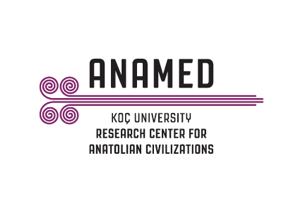 ANAMED SERGİLERİNİN 10. YILI 
“GEÇMİŞ VE ŞİMDİNİN BULUŞMASI: FOTOĞRAFİK BİR KEŞİF” 
SERGİSİ İLE KUTLANIYOR

2012 yılından bu yana 22 farklı sergiye imza atan Koç Üniversitesi Anadolu Medeniyetleri Araştırma Merkezi (ANAMED), “Geçmiş ve Şimdinin Buluşması: Fotoğrafik Bir Keşif” sergisini açtı. Sergide, Bruno Vandermeulen ve Danny Veys’in geniş format analog fotoğraf makinesiyle siyah-beyaz film üzerine oluşturduğu fotoğrafların yanı sıra Ömer M. Koç Koleksiyonu’ndan 19. yüzyıl fotoğraf ve albümleri de yer alıyor. Sagalassos Arkeolojik Araştırmaları Projesi Direktörü Jeroen Poblome metinleriyle tarihi çerçeveyi kurarken, Meşher Direktörü Bahattin Öztuncay da sanatçıların kullandığı deneysel çekim ve baskı teknikleriyle ilgili açıklamalarıyla sergideki fotoğrafların bağlamına yerleşmesine yardımcı oluyor.
Vehbi Koç Vakfı, Yapı Kredi Yayınları, KU Leuven, LUCA School of Arts ve Sagalassos Arkeolojik Araştırmaları Projesi katkılarıyla gerçekleştirilen, “Geçmiş ve Şimdinin Buluşması: Fotoğrafik Bir Keşif” sergisinde, sanatçılar Bruno Vandermeulen ve Danny Veys, günümüzde Isparta, Burdur ve Antalya'nın bir kısmını kapsayan tarihi Pisidya bölgesi ve çevresindeki “tarihi değiştirilmiş manzara” kavramına odaklanıyorlar. Sergi ile eşzamanlı yayımlanan, “Kaplumbağa Geldi Bir Gün Tek Başına” (Yapı Kredi Yayınları, 2022) isimli fotoğraf kitabından yola çıkarak hazırlanan sergide, eserler ANAMED’in 2013 yılında gerçekleştirilen “Tarihi Hayallemek: Sagalassos Kazı Fotoğrafçılığının Arkeolojisi” sergisindeki çalışmalar üzerine kuruldu. ANAMED Sergilerinin 10. yıl dönümü kapsamında gerçekleştirilen yeni sergi ise 24 Şubat ila 17 Ekim 2022 tarihleri arasında İstiklal Caddesi üzerindeki ANAMED Galerisi’nde ziyarete açık olacak. Bir manzara uzak bir geçmişe tanıklık edebilir mi? Peki, bunun şimdiki zamanla ilişkisi nedir? Çağdaş fotoğrafçılığın ana temalarından biri, peyzajın kentsel genişleme yoluyla dönüşümünün belgelendiği “insan tarafından değiştirilmiş manzara”dır. Bu nedenle, “tarihi değiştirilmiş manzaralar” kavramıyla çalışmak, Vandermeulen ve Veys’in bir peyzajın tarihsel katmanlarını ve zamansal sürekliliğin mekânsal dağılım üzerindeki etkisini incelemesine olanak tanıyor. 2008 yılından beri devam eden çalışmalarında hem bin yıllık jeolojik süreçlerle hem de yüzyıllarca süregelen insan müdahalesiyle şekillenen manzarayı şimdi ve geçmiş arasında bir değiş tokuş ortamı olarak işlerken, fotoğrafları yokluk ile varlık arasındaki çizgiyi araştırıyor. İnsanlar çevre ile etkileşime girip yollar yapıyor, yerleşim yerleri ve kentler kuruyor, yapıları peyzajın içine katıştırıyor ve topoğrafyayı kendi yararına kullanıyor. Yerleşimler kentlere dönüşebiliyor, kentler ise yıkılıp tabakalar altında kaybolabiliyor.Sanatçılar Vandermeulen ve Veys, geçmişe gönderme yapıp ilk fotoğrafçılara saygılarını sunabilmek için eserlerini siyah-beyaz film üzerinde geniş formatlı analog alan kamerası kullanarak yaratıyor. Görüntü alma sürecini kasıtlı olarak yavaşlatarak görüntü oluşturmaya dönüştürüyorlar. Bu yaklaşım ise fotoğrafçıların, “toprağı keşfeden kaplumbağalar” gibi doğru bakış açısını yavaşça arayarak belirli mekânlara gitmesine, konularıyla çalışıp onlarla iletişim kurmasına olanak tanıyor. Kullanılan teknikler arasında albümin, tuz baskıları ve jelatin gümüş baskı gibi geleneksel metotların yanı sıra serigrafi, morötesi ve foto polimer baskıları bulunuyor. Özgün ve el yapımı eserlerden oluşan bu seçki, Ömer M. Koç Koleksiyonu’ndan 19. yüzyıl fotoğrafları ve albümleriyle bir arada sunuluyor. Bahattin Öztuncay’ın baskı tekniklerine dair açıklamalarından başlayarak Jeroen Poblome’un kitapta da yer alan metinleri üzerinden tarihsel bir bağlam oluşturuluyor. Sanatçıların eserleri yaratış sürecinden esinlenen Judith Desmyttere’nin şiirinden alıntılar da ek bir katman olarak eserlere eşlik ediyor.Serginin açılışı, Yapı Kredi Yayınları tarafından yayımlanan ve Judith Desmyttere’nin şiiri ile aynı ismi taşıyan Kaplumbağa Geldi Bir Gün Tek Başına (Yapı Kredi Yayınları, 2022) adlı fotoğraf kitabının lansmanı ile eşzamanlı olarak gerçekleşiyor. Sanatçılar Hakkında:Bruno Vandermeulen (1972) Görsel sanatlar, fotoğrafçılık alanında yüksek lisans derecesi sahibi (LUCA School of Arts, Campus Sint-Lukas Brüksel, Belçika, 1995). 2002 Yılında KU Leuven’e katıldı ve halen KU Leuven Kütüphanelerinde Dijitalleştirme ve Dokümantasyon çalışmalarını yönetiyor. Danny Veys (1970) Görsel sanatlar, fotoğrafçılık alanında yüksek lisans derecesi sahibi (LUCA School of Arts, Campus Sint-Lukas Brüksel, Belçika, 1995). 2003 yılından bu yana LUCA Sanat Okulu’nda film temelli fotoğrafçılık dersleri veriyor. Bruno Vandermeulen ve Danny Veys 2003 yılından beri Sagalassos Arkeolojik Araştırmalar Projesi’ne bağlı olarak çalışıyor. 2008 yılından bu yana Sagalassos ve çevresinde tarih ile manzara ilişkisi üzerinde çalışıyorlar.
ANAMED Hakkında:Anadolu’nun geçmişi hakkındaki bilimsel araştırmaları desteklemek amacıyla 2005 yılında kurulan Anadolu Medeniyetleri Araştırma Merkezi (ANAMED), Vehbi Koç Vakfı bünyesindeki Koç Üniversitesi’ne bağlı bulunan uluslararası bir bilim, araştırma ve kültür kurumudur. Merkez, tarih öncesi çağlardan Osmanlı İmparatorluğu’nun sonuna kadar, Türkiye’nin tarihi, sanat tarihi, arkeolojisi ve diğer tüm ilgili disiplinlerin araştırılması ve desteklenmesinin yanı sıra kültür mirası yönetimiyle müzecilik çalışmalarının geliştirilmesi ve yaygınlaşması için bilimsel bir platform oluşturur. ANAMED, Türkiye’den ve diğer ülkelerden yılda yaklaşık otuz araştırmacıya akademik çalışmalarını desteklemek amacıyla doktora ve doktora sonrası bursları sağlar. Kurulduğu 2005 yılından bugüne kadar çeşitli ülkelerden 400’e yakın bilim insanı, merkezde çalışmalarını yürütme olanağı buldu. Türkiye’nin kültür mirası üzerine uzmanlaşmış yerli ve yabancı araştırmacılara burs sağlamak, kütüphane hizmetleri sunmak, halk katılımına açık sempozyum, konferans, çalıştay gibi toplantılar düzenlemek, Anadolu medeniyetleriyle ilgili sergiler ve bilimsel yayınlar yapmak Merkez’in ana faaliyetleri arasındadır.“Geçmiş ve Şimdinin Buluşması: Fotoğrafik Bir Keşif” 
24 Şubat – 17 Ekim 2022 
ANAMED Galerisi 
Sanatçılar: Bruno Vandermeulen, Danny Veys 
Araştırma Danışmanları: Jeroen Poblome, Bahattin Öztuncay
Kürasyon ve Grafik Tasarım: Naz UğurluDetaylı bilgi için: https://anamed.ku.edu.tr/events/gecmis_ve_simdinin_bulusmasi/ 
İletişim: Naz Uğurlu nugurlu@ku.edu.tr
İndirilebilir yüksek çözünürlüklü görseller: https://drive.google.com/drive/folders/1MOqa1nWQimv57RSOcJjC-8hofGWKtSix?usp=sharing 

ANAMED sosyal medya hesapları:
https://www.facebook.com/Anamed.kocuni/ 
https://twitter.com/anamed_ku 
@anamed_ku / https://www.instagram.com/anamed_ku
https://www.youtube.com/channel/UC4IyXD_2Yec8pWGRSIc34fw 
https://www.linkedin.com/company/kocanamed 

#ANAMEDsergileri10yıl
#GeçmişveŞimdininBuluşması
#FotoğrafikBirKeşif